Styrelsemöte 2016-12-06 19:00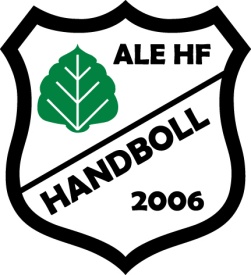 Närvarande: Björn Norberg, Sandra Dahlqvist, Irene Lindqvist, Stefan Johansson,Tobias Larsson, Fredrik Berggren & Rikard Thunberg§1	Mötet öppnas.§2	Föregående mötesprotokoll justeras. Föregående mötesprotokoll har missat att skickas ut, därför skickas det ut snarast och gås igenom vid nästkommande möte.§3	Ekonomi: Ekonomi ser bra ut. Vi förlorar inkomst för att vi är sena ut med kiosk, eller att vi inte plockar fram det alls. §4	Medlemsavgift. Har vid detta datum endast fått in 13 800 kr, medlemsavgiften ska vara betald sista november vilket betyder att det är flertalet som inte betalt medlemsavgift. Förra året betalades det in 72 100 kr.§5	Inventering Coop. Gick fantastiskt bra. Tobias var oerhört nöjd, Ale HF var representerade med 14 föräldrar. Nästa år är det -08 och -09 som representerar Ale HF på Coops inventering. Sponsorutkastning från Coop resulterade i 30 000 kr delat på Ale HF, Skepplanda BTK samt ÄIK. Det innebär att Ale HF får 10 000 kr.§6 	Inköp. 30 tröjor och 30 shorts är nyinköpta i storlek 160. Grönt bortaställ är också inköpta och kommer att hänga i kansliet. 20 par strumpor/lag kommer också att köpas in. Alla ledare blir ombedda att inventera sina medicinväskor nu till den stundande julledigheten. Björn i första hand, men också Tobias och Sandra, är ansvariga för inköp och uthämtning av material på Team Sportia.§7	Administration kring lag, spel osv(Stefan). Nästa år är Stefan inte kvar, det innebär att vi behöver lära oss om det arbete Stefan har gjort. Vid nästa möte går vi igenom de arbetsuppgifter Stefan gjort för att ta lärdom och finna ett sätt att ta över. §8	Lägen i laget. De yngre lagen är snarare sammanslagningar mellan årskullar snarare än ålderhomogena. Önskan är att vi vill ha åldershomogena lag. §9	Övriga frågor. Vid nästa möte kommer vi att börja lägga upp en årsplanering. Bullens grävtjänst sponsrar med 10 000 kr och Kilanda Grävtjänst sponsrar med 5 000 kr. Rikard är utsedd till SISU-ansvarig. Björn kollar med Kent angående ledarkurser.Nästa möte: 2017-02-07§10	Mötet avslutas.